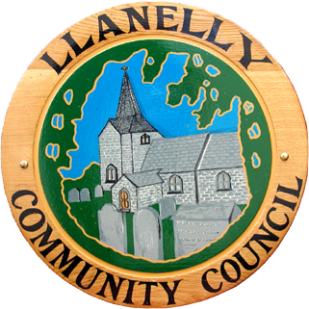 Update Notes at 21st January 2021 – Llanelly Community CouncilEarly on in the COVID 19 outbreak LCC decided to cancel actual Council meetings until further notice. It would nevertheless publish notes updating its situation and any appropriate information/action.However, a full Council meeting and the AGM were held on 23rd November and it was agreed that the next actual meeting would be held on Monday 11th January. However, in view of the updated Covid rules, that meeting was subsequently cancelled and it has now been decided to plan a remote Council meeting, hosted by the Chair, on Monday 8th February at 7pm. More details will be circulated within the next two weeks.1.Gilwern It has been agreed by the council to go ahead with the two maps for Gilwern and Platform One in Monmouth have been asked to provide them. Before any further work is done an application has been forwarded to MCC for approval to site one of the maps on MCC land at the top of Main Road.  The other map is planned for the wall of the public toilets in the middle of Gilwern.The meeting with the Woodland Trust was cancelled due to the lockdown and the work on the final five trees has not been completed due to a self isolation requirements at the company contracted to do the work.An inspection by ROSPA has been carried out on the play equipment. Unfortunately, the main boards on the two large skate park pieces are now badly deteriorating and require replacement. Issues with he cycle track and the MUGA, already noted by the Council, were also raised. The Clerk will pursue quotes for the skate park; the cycle track work will be resolved with the refurbishment and quotes for a variety of repairs are being sought for the MUGA.The Canal Trust requested that the work on the towpath from bridge 101a to 103 and from 104 to 105 be deferred a couple of months; this has been agreed with MCC and the S106 funds will still be available for this project.MCC are seeking quotations for the provision of an electric charging point for Gilwern.The Chair an Clerk met with the Parks Watch representative from Gwent Police. She will provide notices for the playing fields.Clydach          With the resignation of Jackie Gregory Davies we are currently 	advertising for a new councillor for the Clydach Ward. There were no 	applicants from the MCC notice for an elected councillor and we have 	now issued notices for co-opting a new councillor. If any councillor 	knows of possible candidates could they encourage them to apply by 	email to the Clerk.Planning20/19065/FUL – remodelling and extension of Tyn y Wern Farmhouse, Llanelly Church, Gilwern – permission granted.20/18995/FUL – single storey extension at Brynhyfryd, Usk Drive, Gilwern – permission refused.20/19373/FUL – proposed porch extension at The Beaufort Arms, Gilwern – no comments received.20/19398/FUL – conversion of existing residential annexe to tourist accommodation at Autumn View, Lower Common, Gilwern - closing date 29th January and no comments so far received.20/19306/FUL – conversion of disused farm buildings into three holiday lets at Ty Mawr Farm, Gilwern – closing date 29th January, comments received so far concern: the safety of road users given the increase in traffic along Ty Mawr Road; a requirement for a condition regarding any future sale of the lets that they could not be sold commercially for permanent residential use and due regard is taken of any infrastructure issues.  20/19427/FUL – construction of rear extension at 12 Llwyn Melin, Clydach – closing date 2 February and no comments so far received.20/19433/FUL – provision of a turning space off the existing parking area and installation of an external lift for disabled use at Windy Ridge, Llanelly Hill – closing date 3rd February and no comments so far received.Finance	a. The following cheques have been signed by the Chair and Cllr Nelmes 	on behalf of the Council since the last Notes on 21 December: -Cheques 3040 – C Walters – gas meter check – 102.00; 3041 – Overtime- salaries - £246.00; 3042 – Hilarys Flowers – 56.00; 3043 –ROSPA – inspection – 283.20; 3044 – HMRC -261.20; 3045 – EON – 19.97; 3046– Clydach AFC – 460.00; 3047 – E Keen – Security – 247.73; 3048 – Merlin Waste -468.00; 3049 – Betterclean – 833.35; 3050 – J Purvis – gutters/roof repairs GCC – 440.00; 3051 – Country Bookkeeping –5.00; 3052 – Mr G Electrics – 208.00; 3053 – BT – 227.28; 3054 - Thomas Waste –26.80; 3055 – MCC Grounds Maint playing fields 20/21 -1755.77; 3056 – Blackwood Fire – GCC Fire risk assessment 20/21 – 270.00; 3057 – Digital Systems – 5.39; SO – Salaries – 799.25.b. The quarterly bank reconciliation and Financial Statement had been circulated. The statement shows that the income and expenditure for the year is in line with earlier forecasts. 5. County Councillor’s ReportThere is no county councillor’s report this month.Agenda Items for Meeting 8 Feb 21If we do proceed with a remote meeting on 8th Feb I currently have the following items for the agenda Litter picking station – LDDedication of Community Council Land – PBClimate Emergency – PBInterpretation Board for Llanelly Hill – PBIf there any further items for the Agenda could you please let me have them by 1st February. RICHARD DIXON  						NIGEL JAMES